26.05.2020 r.Temat: Działania na liczbach dodatnich i ujemnych.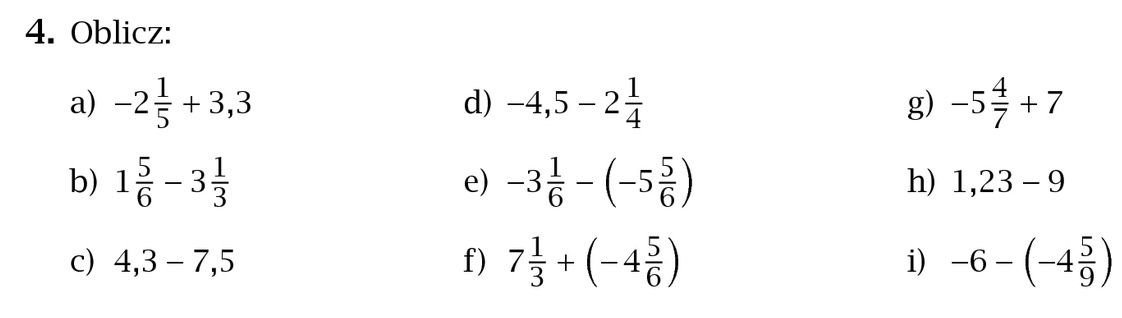 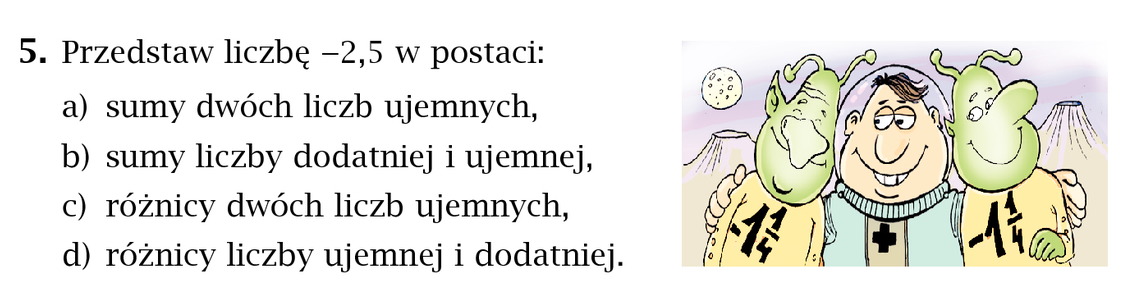 Wykonaj ćwiczenie i zadania i wyślij do mnie na maila do 16.00